Name: Alex HallBirth Month: AugustTwo or four Legged Children:Hobbies: Going to the beach, travelingSports Team: FSUGift Cards: Target, AmazonBath & Body Scent: Eucalyptus MintShirt size: MediumMonogram Initials: aHmHot Beverage: Skinny Vanilla LatteCold Beverage: Iced coffee with cream and vanillaFood: Mexican, NewksSit Down Restaurant: Outback, NewksFast Food Restaurant: Chickfila, BarberitosSweet Snack: Reese's, Snickers, CupcakeSalty Snack: Cheddar Chex Mix, AlmondsPlace to Buy School Supplies: Amazon, TargetPlace to Shop: Target, Dillards, AmazonWay to Relax: Beach, PedicureWay to Pamper Yourself: Manicure/Pedicure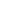 